Règlement groupe agrès petites et  grandes catégories (C1-C7)Les entrainements ont lieu durant le calendrier scolaire (sauf exceptions mentionnées en salle). 	         C1 - C2 : mercredi 16h00 à 18h00C3 - C7 : Mardi 18h00 à 20h45 &   Jeudi 17h30 à 20h00 Si tu choisis de faire partie de ce groupe, cela signifie que tu participeras à toutes les compétitions impliquant ta catégorie et qui dit compétitions, dit exigences !COMPORTEMENTEntrainementsJ’arrive à l’heure et je pars lorsque l’entrainement est terminé.Je laisse mon natel à la maison ou dans la caisse prévue à cet effet et ne l’utilise pas durant l’entrainement.Dès C4, le port des cuirs est obligatoire au reck et aux anneaux.Si je suis dans l’incapacité de m’échauffer à cause d’une blessure, je ne viens pas à l’entraînement. *exception : dès la C5, je dois venir à l’entraînement pour entraîner les C3 C4. Dès l’année des 16 ans, les gymnastes doivent suivre la formation juge brevet 1. De plus, elles doivent être monitrices des c1-c2 le mercredi de 16h00 à 18h00 (sauf exception : apprentissage ou autres cours, musique par exemple au même horaire). CompétitionsPendant le tournus de concours, je suis seul(e) avec les personnes directement concernées (moniteurs et gymnastes de ma catégorie qui concourent) dans la salle.JE SUIS PRESENT(E) AUX RESULTATS et en justaucorps.Durant le concours, je suis concentré(e), motivé(e) et appliqué(e).J’arrive aux concours 40 minutes avant l’appel de ma catégorie et je me présente au moniteur responsable de mon tournus. Je m’échauffe correctement et en autonomie. (Pour les C1-C2, les monitrices donneront les horaires précis de rdv)Les déplacements aux concours ne sont pas organisés par la société. En cas d’absence injustifiée (certificat médical faisant foi), la finance d’inscription est entièrement aux frais du/de la gymnaste concerné(e).VALEURSJ’ai envie d’APPRENDRE, d’EVOLUER, de PROGRESSER, de M’AMELIORER,…Je me donne de la peine, j’écoute et je respecte les moniteurs.JE M’IMPLIQUE durant les entrainements et durant les compétitions.Après 2 remises à l’ordre = 2 semaines d’exclusion et si ça se reproduit exclusion du groupeABSENCESLorsque je suis absent(e), j’annonce et je précise la raison de mon absence (avant 12h00 le jour de l’entrainement)  message dans le groupe agrès.Toute absence annoncée après 12h00 sera considérée comme une absence injustifiée.Un nombre trop important d’absences peut mener à l’exclusion (sauf en cas de blessures avec certificat médical).Après 2 absences injustifiées = 2 semaines d’exclusion et si ça se reproduit exclusion du groupeAUTRESCOVID-19J'ai pris connaissance des normes d'hygiènes présentent sur https://gymoctoduria.ch/plan-covid-19-pour-la-rentree-2020/ et je m'engage à les respecter (désinfection du matériel, lavage des mains, etc.)Photos et vidéosLors des différents événements liés à la société de Martigny Octoduria, il se peut que votre enfant soit filmé(e) ou photographié(e). Les photos et vidéos seront publiées sur les réseaux sociaux.Les moniteurs C1- C2 : Manon Gschwandtner, Elfy Nogueira, Lea Monteiro, Zoé Fellay, Eléonore Simoes et Célia MartinaC3- C4 : Mégane Roduit, Valentin Pellissier, Laura Blardone et Morgane Métro C5 - C6: Emily Bohnet, Gaëlle Pradegan et Jessica NicodResponsable Jessica Nicod 078 615 35 67Avant de signer, n’oublie pas que tu pratiques un sport individuel,                                  MAIS que l’esprit d’équipe est primordial… 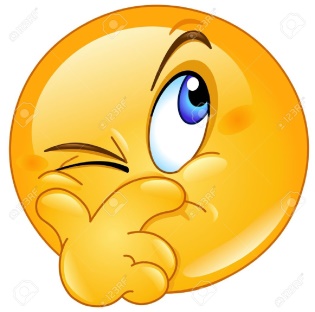 